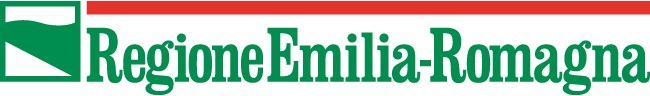 CALENDARIO PESCA DI FERRARA 2024/2025ZONE DI PROTEZIONE INTEGRALE Divieto assoluto di pesca Canale Fosse-Foce - dall'Impianto Idrovoro “Fosse” (argine Agosta) a valle fino al ponte della Stazione di Foce (Km 6,5) Comune di Comacchio. ZONE DI RIPOPOLAMENTO E FREGA Divieto permanente di pesca Condotto Sant’Antonino - intero corso (Km. 1,80) comune di Ferrara.  Canale Derivatore dal Po - dall’imbocco del Canale delle Pilastresi, intero tratto, sino al vecchio Impianto Idrovoro di presa dal Po (m 800) comune di Bondeno.  Canale Diversivo di Fossalta - dal sostegno nelle vicinanze dell’Impianto Idrovoro delle Pilastresi risalendo a monte fino al ponte di via Argine Lupo (Km 1,00) comune di Bondeno.  Canale delle Barche - canale afferente al Canale delle Pilastresi opposto all’innesto dell’Allacciante di Felonica, intero tratto (m 300) comune di Bondeno.  Canale di Bagnoli - 500 m a monte, e a valle, del ponte sulla strada “Via Comunale” dall’idrovora Redena al Fiume Luce (Fosso Puglia) (Km 1,00) comune di Bondeno.  Fossa Reggiana - m 500 a monte e a valle del ponte sulla S.P. n. 40 Burana-Pilastri, (Km 1,00) comune di Bondeno.  Cavo Napoleonico - dalla confluenza con il Fiume Reno alla Botte del Collettore Emiliano Romagnolo (C.E.R.)  (km 2,7) comune di S. Agostino.  Allacciante di Felonica comune di Bondeno dal Canale delle Pilastresi a monte fino all’intersezione con il canale Cavo Fusegno Nuovo (Km 0,80); Allacciante di Felonica da ponte Rossetti a ponte Rangona (Km 1,5).  Canale Torniano - dall’Impianto Idrovoro “Torniano” a valle fino al 2° ponte dell’Autostrada B0 - PD (Km. 1,00) comune di Poggio Renatico  Canale Cembalina - tratto dalla Travata Ganzanini all’abitato di Spinazzino (Km 3,7) comune di Ferrara    Scolo Principale Inferiore - da loc. Ponte Rosso a valle fino a Via del Taglione (Km 2,6) comune di Argenta  Nuovo Collettore di Baura - tratto finale tra Via Copparo e il Circolo Tennis (m 500) comune di Ferrara  Po di Primaro - tratto dallo sbarramento di Traghetto (Argine Reno) a monte, fino all’intersezione con la Chiavica Cagalla comune di Argenta.  Scolo Bolognese - tratto compreso fra il sottopasso della s.s. n. 16 Ferrara -Portomaggiore fino a ponte Spino (loc. Portorotta) (Km 5,8) comune di Portomaggiore.  Condotto di Guarda - dall'Impianto Idrovoro di Guarda (argine fiume Po) allo stabilimento Abbondanza - Marabino (adiacente a Fossa Lavezzola) (km 3,00) comune di Ro.  Fossa Benvignante - dal ponte in località Cà Bisce al ponte in località Celese (Km 1,5) comune di Argenta.  Fossa Sabbiosola - dal ponte Bandissolo a ponte Gresolo (km 2,5) comune di Argenta.  Fossa Gattola - tratto compreso tra l’inizio della cava denominata “Lago Gattola” e il 1° ponte a valle comune di Ostellato.   Condotto Campogrande TA  - intero corso – (Km. 1,00) comune di Ostellato.  Condotto Verginese - dall’immissione nella Fossa Gattola a monte per m 500, comune di Ostellato.   Nuovo Canale Saiarino - dalla S.P. n. 38 “Cardinala”, a valle fino all’Impianto Idrovoro “Bassarone” (Km. 2,5) comune di Argenta.  Scolo Sussidiario: intero corso (Km. 3,8) comune di Argenta.  Emissario (Canale) Lorgana - dalla S.P. n. 38 “Cardinala”, a valle fino alla chiavica immissaria nel fiume Reno (Km 3,5) comune di Argenta.  Fiume Idice - dalla S.P. n. 38 “Cardinala”, a valle fino alla chiavica posta alla confluenza con il fiume Reno (Km 6,00) comune di Argenta.  Canale Garda e Scolo Garda Alto - intero corso (Km 5,00); comune di Argenta.  Scolo Forcello - m 500 a valle, e a monte, del ponte sulla strada Rangona (Km. 1)  comune di Portomaggiore.  Canale Fossa di Porto: dallo sbocco nel Canale Circondariale Nord - Ovest a monte per tutto il tratto attiguo ai bacini della riserva di pesca denominata “Smaltara” fino al ponte in prossimità dell’entrata dei bacini stessi (km 1,30) comune di Portomaggiore.  Fossa Martinella - dall’Impianto Idrovoro “Martinella” a monte fino all’intersezione con il Canale Baselga (m 500) comuni di Portomaggiore e Ostellato.  Condotto Mascherine - tutto il corso (Km. 1,60) comune d Portomaggiore.   Canale Brello - tratto compreso fra la confluenza con il Canale Circondariale a monte fino al sostegno idraulico (m 300) comune di Portomaggiore.  Collettore Acque Alte - tratto compreso fra il ponte della S.P. n. 16 “Gran Linea” (Loc. Ambrogio) a valle fino al sostegno Zaffo (Km 3,00) comune Iolanda di Savoia;  Collettore Acque Alte - dal ponte della strada “Lamberta” fino all’Impianto Idrovoro di Codigoro (m 900) comune di Codigoro.  Canale Navigabile Migliarino – Porto Garibaldi - tratto in riva destra idrografica attiguo alle Anse Vallive di Ostellato (Km 6,00) comune di Ostellato.  Canale Circondariale Valle Lepri (Nord/Ovest):  in riva destra idrografica (lato Mezzano), tratto compreso dall’Osservatorio Astronomico a valle fino al ponticello di accesso alla terza valletta –tratto di fronte al “Campo di Gara” (Km. 3,00); comune di Ostellato  in riva sinistra idrografica (lato opposto al Mezzano) per il tratto attiguo all’oasi di Protezione della fauna denominata “Anse Vallive di Ostellato” dal termine del Campo di gara (ponticello di accesso alla terza valletta) a valle (Km. 2,00) comune di Ostellato   dall’Impianto Idrovoro “Valle Lepri” a monte fino ai sifoni di ingresso del canale Navigabile Migliarino/Portogaribaldi (Km. 2,5); comune di Comacchio   dallo sbocco delle Canalette Riunite (tratto adiacente all’oasi “Anse Vallive di Portomaggiore – Bacini di Bando”) all’intersezione con lo Scolo Campello (Km. 1,80); comuni di Portomaggiore – Argenta.  Comprensorio della Bonifica del Mezzano - Tutte le acque interne al comprensorio (Km 200,00); Comuni di Ostellato, Comacchio, Portomaggiore e Argenta.  Canalette Riunite Benvignante–Sabbiosola: dallo sbocco nel Canale Circondariale Nord Ovest a monte fino al ponte della Botte (adiacente all’oasi “Anse Vallive di Portomaggiore – Bacini di Bando”) (km 1,5) comune di Portomaggiore.  Canaletta di Bando - dallo sbocco nel Canale Circondariale Nord Ovest a monte fino alla chiavica (adiacente all’oasi “Anse Vallive di Portomaggiore – Bacini di Bando”) (m 500) comuni di Portomaggiore e Argenta   Canale Dominante Gramigne - dall’impianto Menate al sostegno presso la Tenuta Cavallino (Km 2,5) comune di Argenta.  Scolo Gramigne - dall’impianto idrovoro Gramigne al 2° ponte, a monte dell’impianto stesso (Km 2,20) - tratto compreso fra la Canaletta di Bando e il 2° ponte, a valle (Km 1,5) comune di Argenta Canale Foscari - dal ponte sulla S.P. n. 17 (“Le Contane - Ponte Albersano”) fino alla confluenza con il Canale Bentivoglio (km 1,4) comune di Berra.  Collettore Maestro - dal ponte sulla S.P. n. 15 denominata “Via del Mare” fino al 2° ponte denominato “Dallomo” (km 1,30) comune di Fiscaglia.  Collettore Trebba - dall’intersezione con Via Lidi Ferraresi all’ intersezione con i Canali S. Giovanni e Animamozza (Km 2,7) comune di Comacchio  Collettore Generale Trebba - dall’Impianto Idrovoro “Marozzo” al Canale Oppio (Km 1,6) comune di Lagosanto.  Collettore Ponti - tratto che costeggia la S.P. 31 “Via del Mare” dall’incrocio con la S.P. 58 al bivio per Comacchio (Km 3,00) comuni di Lagosanto e Comacchio  Collettore Bosco - intero tratto che costeggia la strada fino all’Impianto Idrovoro “Baia del Re” (posta all’intersezione con i Collettori Valle Isola, Bosco e Poazzo) (Km 1,00) comune di Lagosanto.  Collettore Valle Isola - dall’Impianto Idrovoro “Baia del Re” all’incrocio con i Canali Volpara e Boattone (Km1,00)   comune di Lagosanto  Collettore Poazzo - dall’Impianto Idrovoro “Baia del Re” (posta all’intersezione con il Collettore Valle Isola, Collettore Bosco e Collettore Poazzo) intero tratto di canale che costeggia la strada in direzione della SS. Romea (Km 0,80) comune di Lagosanto.  Canal Bianco - dalla chiavica sul canale in cemento con cippo alla memoria “Rudy Marchetti” al civico n. 83 di Via Canal Bianco (Loc. Ponticelli) (km 2,00) comune di Mesola.  Allacciante Balanzetta - tratto compreso fra il sostegno idraulico posto sulla strada Bosco Mesola - Giralda, a valle fino al condotto Giralda Centrale (sospeso) (m 700) comune di Mesola.  Canale Montata Vallona - da Ponte Fuietta a Via Carpani (loc. Bosco Mesola) (Km 1,00) comune di Mesola.  Riserva Naturale Po di Volano - Scanno di Codigoro (Km. 2,00) e Scanno di Comacchio (Km. 1,4) con esclusione del vecchio corso del Po di Volano comuni di Codigoro e Comacchio.  Riserva Naturale Orientata Sacca di Bellocchio II e Sacca di Bellocchio III: Lago di Spina (Km. 1,10) Valle salmastra dell’Ancona e relative vene Località Lido di Spina, comune di Comacchio.  Lago in località Santa Giustina, comune di Mesola, località Santa Giustina (44°56'19.71"N; 12°16'22.18"E) ZONE DI PROTEZIONE DELLE SPECIE ITTICHE Divieto di pesca dalle ore 6 del 1° ottobre alle ore 6 del 15 aprile divieto di pesca con la bilancella e di utilizzo di ami e/o ancorine con ardiglione;  divieto assoluto di pesca nei tratti compresi tra 40 metri a monte e 40 metri a valle di passaggi di risalita per pesci, di griglie o strutture similari, di macchine idrauliche, di sifoni di condotte idrauliche, di ponti e dighe di sbarramento. Tale divieto è esteso anche ai pescatori in possesso di autorizzazioni rilasciate ai sensi dell’art. 12 comma 4 della L.R: 11/2012 (portatori di handicap o grandi invalidi) ad esclusione dei seguenti tratti: Fiume Po e Po di Goro - intero corso ferrarese Fiume Panaro - intero corso ferrarese Fiume Reno - intero corso ferrarese Po di Volano e Risvolte - comuni di Ferrara, Codigoro, Lagosanto e Comacchio  Canale Cembalina - dall’abitato di Spinazzino fino a Marrara (3 Km) comune Ferrara  Canale della Botte - tutto il corso escluso ultimo tratto (ZRF)  Canale Circondariale Nord/Ovest e Sud/Est - comuni di Argenta, Portomaggiore, Ostellato, Comacchio  Canale Nuovo Collettore di Baura - esclusivamente nel tratto di m. 300 appositamente attrezzato e riservato ai pescatori diversamente abili comune di Ferrara  Po di Primaro - comuni di Ferrara e Argenta  Canale Diversivo di Portomaggiore: da Ponte Volpi a valle fino al ponte Carella sull’omonima strada - comune di Portomaggiore Canale collettore Acque Alte              	comuni di Copparo, Iolanda di Savoia e Codigoro  Canale Collettore Acque basse            	comune di Codigoro  Canale Leone				comuni di Iolanda, Copparo e Codigoro  Canal Bianco				comuni di Ferrara, Bondeno, Copparo, Riva del Po (Ro, Berra),  Mesola e Goro - Sarà comunque vietata la pesca nel tratto compreso tra gli abitanti di Ruina e Coccanile (tra il ponte di Via Zocca e Ruina e il civico 21 di Via Canal Bianco a Coccanile).Canale Boicelli				comune di Ferrara  Cavo Napoleonico			comune di Bondeno  Canale Goro 				comune di Codigoro  Collettore Giralda			comune di Codigoro  Canale Bella				comune di Codigoro  Canale Malea				comune di Codigoro  Torrente Idice 				comune di Argenta  Torrente Sillaro				comune di Argenta  Canale Garda Alto 			comune di Argenta  Canale S. Nicolò -Medelana   		comuni di Ferrara, Masi-Torello e Voghiera  Argenta, Portomaggiore e Ostellato  Canaletta di Bando			comune di Argenta  Collettore Trebba – Ponti    		comune di Lagosanto  Canale Cavamento Palata    		comune di Bondeno  Canale Guagnino 			comune di Comacchio   Canale Lombardo			costeggiante Via Canale Lombardo, nei pressi dell’Ospedale S. Camillo comune di Comacchio Divieto di pesca dalle ore 20 dell’ultima domenica di marzo alle ore 21 del 31 maggioFERMO PESCA sportiva e ricreativa, con qualsiasi attrezzo.Durante tale periodo i pescatori di professione potranno operare nei canali sottoindicati utilizzando esclusivamente reti con maglia rettangolare non inferiore a mm 15 e posizionando ogni singolo attrezzo ad una distanza non inferiore a metri 50 l’uno dall’altro.  Il provvedimento interesserà i seguenti corsi d’acqua di collegamento tra il mare e le valli salmastre all’interno del Parco, in comune di Comacchio:Canale Emissario Guagnino; Canale Navigabile – dall’angolo Ovest di Valle Fattibello al ponte sulla S.S. Romea; Canale Valletta; Canale Relitto Pallotta; Canale sublagunare Fattibello; Argine ovest di Valle Fattibello; Canale Logonovo; Canale della Foce; Canale delle Vene; Canale Allacciante Confina; Canale Bellocchio; Canale Gobbino - intero corso sia ferrarese che ravennate; Canale Baion     – tratto esterno alla perimetrazione della Salina di Comacchio. È fatta eccezione per l’attività svolta dal Dipartimento Scienze della Vita e Biotecnologie, finalizzata al monitoraggio ittico e alla raccolta dati.ZONE A REGIME SPECIALE DI PESCAZONE a RILASCIO OBBLIGATORIO  Divieto di detenzione di esemplari di fauna ittica ad esclusione delle specie ittiche diverse da quelle autoctone e parautoctone di cui all’Allegato 1 del Regolamento Regionale vigente, divieto di impiego di ami con ardiglione e di uso e detenzione del cestino. La regolamentazione non si applica nei campi di gara permanenti o temporanei ai soli partecipanti alle manifestazioni agonistiche e limitatamente ai tempi di svolgimento delle gare. Canale Naviglio in località Coccanile di Copparo - dalla chiavica del Canale Naviglio all’intersezione con il Canal Bianco, a monte fino al ponte della S.S. n. 2 bis Copparo-Cologna incrocio con via Ariosto, per una lunghezza di 1,3 km circa.  Canale Collettore Valle Isola – dal ponte della SP30 Via Valle Isola in comune di Comacchio a monte fino all’incrocio con i Canali Volpara e Boattone in comune di Lagosanto (circa km 8).ZONE per la PESCA con LA SOLA CANNA  Consentito esclusivamente l’uso da una a tre canne con o senza mulinello, l’uso di attrezzi diversi è vietato. Canale Nuovo Collettore di Baura - dall’Impianto Idrovoro sul Po di Volano all’intersezione con il tratto finale vincolato a zona di ripopolamento e frega (km. 2,2) comune di Ferrara;Canale Naviglio - da ponte Ferriani (Loc. Focomorto) fino al sostegno dove confluisce con il Canal Bianco (Loc. Coccanile) (Km 22,00); comuni di Ferrara e Copparo; Condotto di Baura - tratto compreso fra l’impianto idrovoro e la confluenza con il Canale Naviglio (loc. Baura) (m 500) comune di Ferrara  Fossa Lavezzola - tratto compreso fra ponte Tabarro e ponte Picchio (Loc. Cologna) (Km 10.8); comune di Riva del Po (Ro e Berra)  Canale Collettore Generale S. Antonino: tutto il corso (Km 4) comune di Ferrara  Canale Goro: tratto compreso fra il ponte della strada Gran Linea (loc. Codigoro) ed il Canal Bianco (loc. Ariano) (Km 7,6) comuni di Mesola e Codigoro  Canale Andio: intero corso (Km 18) comune di Copparo  Canale Vidara: intero corso (Km 2,5) comune di Mesola  Canale Montata Vallona: intero corso (Km 3,8) comune di Mesola  Scolo Forcello: dall’Impianto Idrovoro “Galavronara” all’intersezione con il Canale Pero (m 700) comune di Portomaggiore. Scolo Pero - intero corso (Km. 4) comune di Portomaggiore. Scolo Campo del Vero: intero corso (Km 7) comune di Argenta. Canale Collettore Valle Isola – dal ponte della SP30 Via Valle Isola in comune di Comacchio a monte fino all’incrocio con i Canali Volpara e Boattone in comune di Lagosanto (circa km 8).ZONE per l’ESERCIZIO del CARP-FISHING Durante la notte è  consentita la pesca notturna della Carpa esercitata esclusivamente con ami sprovvisti di ardiglione e con esche e pasture vegetali. Obbligatorio il rilascio immediato delle specie ittiche autoctone utilizzando tutti gli accorgimenti atti a prevenire ferite, lesioni cutanee o quant’altro, durante le operazioni di slamatura.  E’ ammesso unicamente l’uso del materassino di slamatura; è vietato l’utilizzo di qualsiasi altro tipo di mezzo galleggiante. Obbligatorio l’uso del guadino per salpare il pesce.  L’esercizio del Carp-fishing notturno è comunque vietato nel periodo che va dal 15 aprile al 30 giugno. Nell’esercizio della pesca diurna “tradizionale”, in merito agli attrezzi, orari e prelievo si applica quanto previsto dalle norme vigenti (L.R. n. 11/2012.e ss. mm. e R.R. n. 1/2018 e ss. mm.Po di Volano - tratto compreso tra il ponte di Via Pomposa (Ferrara) e il ponte dell’abitato di Final di Rero (Km 20,1) comuni di Ferrara e Tresignana;  - tratto compreso dal Sostegno di Tieni posto sulla S P. n. 68 a valle fino all’impianto idrovoro del Canale Collettore Acque Basse (Km 6,5) comuni di Fiscaglia e Codigoro;  Canale Circondariale Valle Lepri - intero corso, ad esclusione dei tratti vincolati a Zone di Ripopolamento e Frega, e del tratto in corrispondenza dell’Azienda Venatoria Trava (tra il Canale Brello e il Ponte Trava) durante il periodo di apertura della caccia (dal 1° febbraio al 3° sabato di settembre compresi) - comuni di Argenta, Comacchio, Ostellato e Portomaggiore;  Canale Emissario di Burana - tratto compreso fra il Cavo Napoleonico e il Canale Boicelli - comuni di Ferrara e Bondeno;  Canale Collettore Acque Alte: comune di Codigoro  -dal nuovo ponte in Loc. Gherardi, fino al ponte sulla Strada Bagaglione; -dal ponte ex cartiera di Codigoro a valle fino al ponte sulla strada Lamberta – limitatamente al periodo    di chiusura della caccia nelle Aziende Venatorie (dal 1° febbraio al 3° sabato di settembre compresi).  Canale Collettore Acque Basse - dall’intersezione con il Canale Bella fino all’impianto idrovoro di Codigoro solo nel periodo di chiusura della caccia nelle Aziende Venatorie (dal 1° febbraio al 3° sabato di settembre).  Canale Leone - dalla S.P. n. 60 “Gran Linea” a valle fino al Ponte Vicini (Km 3,5) comune di Codigoro  Canal Bianco – dalla SS 309 Romea all’impianto idrovoro Pescarina (Km. 4,7) comune di Ponte Crepalda al Ponte Giglioli (km 1,850) comuni di Copparo e Riva del Po;         ad esclusione dei tratti già accessibili alla pesca di mestiere e più precisamente:     -dal ponte Pietro Poli a valle fino al ponte Crepalda (km. 1,5) comune di Riva del Po (loc. Berra);Canale Lorgana - dal ponte sulla S.P. n. 38 denominata “Cardinala” a monte per km 3,00 fino al confine con la Provincia di Bologna comune di Argenta  Collettore Giralda - dal ponte che dalla Strada Giralda Centrale immette in via dei Colombacci fino all’idrovora Giralda comune di Codigoro  Canale Derivatore di Berra – Canal Bianco partendo dai sifoni di Berra (Via Albersano) a valle fino all’imbocco della Fossa Lavezzola in confluenza con il Collettore di Berra, proseguendo fino al Canal Bianco e lungo quest’ultimo per circa 850 mt. sino all’abitato di Serravalle comune di Berra -  Fiume Reno - tratto di 3,2 km a monte del ponte di Via Montecatina lato sx (da 44°33’37,50” NORD 12°01’41,44” EST) comune di Argenta; - tratto da 44°32’51,78” NORD 12°06’37,44” EST a 44°32’53,80” NORD 12°09’13,79” EST lato sx comune di Argenta.  - Canale Collettore Valle Isola – dal ponte della SP30 Via Valle Isola in comune di Comacchio a monte fino all’incrocio con i Canali Volpara e Boattone in comune di Lagosanto (km 8); ad esclusione del tratto già accessibile alla pesca di mestiere: tratto di m. 900 a monte dell’intersezione con il ponte della Superstrada Ferrara–mare (Km. 0,9) comune di Comacchio.- Fossa Lavezzola - dal ponte dei Tre Occhi in via Marabino a valle fino alla confluenza dello Scolo Zocca (mt 1250) limitatamente alla sponda destra;- dalla confluenza dello Scolo Zocca a valle fino all’inizio del centro abitato di Alberone dove viene tombato su entrambe le sponde (km 3) comune di Riva del Po.ZONE DI TUTELA SPECIALE Divieto di detenzione di esemplari di TINCA e LUCCIO. Divieto di pesca e detenzione di esemplari di CARPA dal 15 aprile al 30 giugno.Tutti i corpi idrici del territorio ferrarese. Divieto di detenzione di esemplari di ANGUILLA Fossa Masi 	- dal Condotto Branche fino all’immissione nel Canale San Nicolò – Medelana (P.te Tre Poltroni) (Km. 4,30) comune di Ostellato; - dalla S.P. 68 per Codigoro all’immissione nel Canale Convogliatore (Km. 1,6) comune di Ostellato. Fossa Gattola - dalla S.P. 68 per Codigoro all’immissione nel Canale Convogliatore (Km. 2,10) comune di Codigoro.  Po di Volano - dal termine della risvolta di Marozzo a valle fino all’incrocio con la SS. Romea (Km. 3,00) comune di Codigoro.  Canale Navigabile - dalla fine del campo di gara a valle fino al Ponte mobile di Valle Lepri comuni di Ostellato e Comacchio.  Canale Convogliatore - intero corso comune di Ostellato (Km. 2,60).  Canale delle Pilastresi - dal Canale Burana al Canale Barche (inizio campo di gara) (Km. 1,00) comune di Bondeno.  ZONE per il BENESSERE ANIMALE È vietato l'uso e la detenzione di salpapesci labiali e boccali (boga grip e/o lip grip). Tutti i corpi idrici del territorio ferrarese. ZONE a PESCABILITA’ LIMITATA Divieto di esercizio della pesca con la tecnica denominata “a Fondo” Po di Volano - nel tratto urbano di fronte alla sede di Codigoro del “Circolo Nautico Volano”. ZONE CLASSIFICATE “B” ACCESSIBILI per la PESCA da NATANTE Solo per la pratica della tecnica denominata “spinning” è possibile utilizzare il natante non ancorato oppure in movimento purché spinto da remi o motore elettrico. Il motore a scoppio può essere utilizzato esclusivamente per gli spostamenti e mai per la pesca. Le eventuali gare da natante non ancorato devono essere preventivamente autorizzate dalle autorità di bacino competenti. -Canale Boicelli - dalla Conca di navigazione (Pontelagoscuro) all’immissione nel Po di Volano. (Km. 5.50) comune di Ferrara.  -Po di Volano - dall’abitato di Ferrara alla chiusa di Tieni - comuni di Ferrara e Fiscaglia;                             -dall’intersezione con il Canale Collettore Acque Basse fino al nuovo ponte Baccarini - comune di Codigoro.  -Risvolta di Marozzo: tutto il corso escluso il tratto finale prima dello sbocco, corrispondente a km. 1, riservato alla pesca sportiva con bilancione (km 9,00) - comune di Lagosanto   -Po di Primaro: da Ferrara all’abitato di S. Nicolò di Argenta. (Km. 18) – comuni di Ferrara e Argenta  ZONE CLASSIFICATE “B” ACCESSIBILI per la PESCA PROFESSIONALE Tali tratti non sono ad uso esclusivo della pesca professionale.Canal Bianco: da Torre Palù all’Impianto Idrovoro “Romanina” (km 3;00) comune di Goro;    -dal ponte Pietro Poli a valle fino al ponte Crepalda (km. 1,5) comune di Riva del Po (loc. Berra);        -da Ponte Punzetti ed il sostegno con paratoie posto prima dell’immissione del Canale Derivatore di         Berra nel canal Bianco (m. 850) comune di Riva del Po (loc. Berra);       - dal ponte di Coccanile a monte sulla strada Provinciale fino al civico 21 della strada bianca Via Canal          	Bianco (km. 1,00) comune di Copparo;         -dal ponte Gombito a valle fino al termine dell’abitato di Massenzatica (km 3,3) comune di Mesola. Fossa Lavezzola: dalla Chiavica Tiracca al ponte Contuga (km 3,00) comune di Riva del Po (loc. Berra).     Canale Maestro - dall'imbocco con il Canale Bastione a valle fino all'Impianto Idrovoro “Marozzo” (km2,5) Comuni di Fiscaglia e Lagosanto;        - tratto di m. 900 a monte del sovrappasso con il Canale Verginese 1° ramo (Km. 0,90) comune di Ostellato.  Canale Malea: dal ponte Galvano a monte fino al ponte Prati (km 3,5) comune di Codigoro.  Canale Leone: dal punto in cui la S.P. 16 “Reale” si discosta dal Canale Leone a valle fino alla confluenza con il Collettore Acque Basse (km 1,00) comune di Codigoro.  Collettore Acque Basse - dalla confluenza con Canale Leone alla confluenza con Canale Bella (km 1,5) comune di Codigoro.  Collettore Acque Alte - dal ponte sulla strada denominata “Bagaglione” al ponte della Cartiera di Codigoro (km 2) - comune di Codigoro;  -dalla confluenza con il Canale Boscorolo alla confluenza con il Canale Brusabò (Km. 1,5) - comune di Jolanda di Savoia.  Canale Circondariale Valle Lepri (Sud-Est) - dal ponte della strada denominata “Maè” fino a m. 200 prima dell'Impianto Idrovoro “Fosse” (km 1,7) - comune di Comacchio.  Cavamento Palata - dal ponte della S.P. n. 9 (Casumaro–Bondeno), fino al ponte della strada denominata “Olmo di San Giovanni” (km. 1,4) - comune di Bondeno.   Po di Volano Risvolta di Cona - dal ponte su Via Tambellina a monte (verso Ferrara) per una lunghezza di Km. 2,5 comune di Ferrara  Po di Volano Risvolta di Tieni - dall'imbocco con il corso principale del Po di Volano a valle per m. 500 fino al n. civico 38 della strada bianca- Via Castagnina (Km. 0,5) - comune di Fiscaglia.  Fossa Bertolda - tratto a monte dell’Idrovora Aleotti (Bivio Medelana) (Km. 1) - comune di Ostellato.  Canale d’Arrivo - tratto a monte dell’Idrovora Campo Cieco (Km. 0.80) - comune Ostellato.  Scolo Testa (Fossa Marina) - tratto a monte dell’Idrovora di Bando fino all’intersezione con lo Scolo Castello (La Fiorana – Bando) (Km. 2,2) - comune di Argenta.  Canale Bella - dall’intersezione con il canale Seminiato all’intersezione con il Canale Ippolito ovest (Km. 4,4) - comune di Codigoro.  Collettore Giralda: tratto tra l’intersezione con lo Scolo Pomari e il Ponte sulla strada Giralda–Codigoro (Km. 3) comune di Codigoro.  Collettore Vallona: tratto dall’idrovora Vallona a mone fino all’intersezione con lo Scolo Monticelli (Km. 1,5) comune di Mesola.  Collettore Principale Valle Isola: tratto di m. 900 a monte dell’intersezione con il ponte della Superstrada Ferrara–mare (Km. 0,9) comune di Comacchio. ZONE di DIVIETO di PESCA PERMANENTE  La pesca è stabilmente vietata a meno di 40 metri a monte e 40 metri a valle da tutte le macchine idrauliche e manufatti idraulici.  DIVIETO DI PESCA DAI PONTI divieto di pesca con la bilancia dai ponti posti sulle Strade Provinciali, Statali, sul Canale Logonovo e sul Canale Collettore Acque Alte, anche ai pescatori in possesso di autorizzazioni rilasciate ai sensi dell’art. 12 comma 4 della L.R: 11/2012 (portatori di handicap o grandi invalidi).NOTE INTEGRATIVE Vista l’inattuabilità del tabellamento dei corsi d’acqua del territorio provinciale (a causa della difficoltà di accesso, dell’eccessiva estensione degli stessi, degli elevati costi e dei continui furti) si avvale delle previsioni di cui all’art. 10, comma 6 della L.R. n. 11/2012 e ss.mm., rendendo pubblico l’elenco dei divieti mediante la rete informatica https://agricoltura.regione.emilia-romagna.it/pesca/temi/pesca-sportiva-ricreativa-professionale-acque-interne/calendari-ittici/ferrara-1 e per il tramite delle Associazioni piscatorie.Per tutte le disposizioni non trattate nel presente Calendario riguardanti la pesca nei corsi d'acqua di Parchi e Aree Contigue, si fa riferimento alle normative vigenti in materia di Aree protette e agli specifici Regolamenti di Settore emanati dagli Enti di gestione.AVVISO AI PESCATORI: PRESTARE PARTICOLARE ATTENZIONE AL CANALE EMILIANO ROMAGNOLO: PERICOLO DI ANNEGAMENTO PER SPONDE SCIVOLOSE, ACQUE PROFONDE E CORRENTI, DIFFICOLTÀ DI RISALITA. SI CONSIGLIA DI INDOSSARE APPOSITO DISPOSITIVO DI GALLEGGIAMENTO/SALVATAGGIO.